CAMPO V: PROPOSTA DE IDENTIDADE VISUAL CAMPUS CECA: MARCA - ASSINATURA PRINCIPAL.(Vide Manual de Identidade Visual – UFAL pag. 5).CAMPO V: PROPOSTA DE IDENTIDADE VISUAL CAMPUS CECA: MARCA - ASSINATURA PRINCIPAL.(Vide Manual de Identidade Visual – UFAL pag. 5).CAMPO V: PROPOSTA DE IDENTIDADE VISUAL CAMPUS CECA: MARCA - ASSINATURA PRINCIPAL.(Vide Manual de Identidade Visual – UFAL pag. 5).CAMPO V: PROPOSTA DE IDENTIDADE VISUAL CAMPUS CECA: MARCA - ASSINATURA PRINCIPAL.(Vide Manual de Identidade Visual – UFAL pag. 5).Cole ou desenhe seu projeto de identidade visual no espaço abaixo, centralizado. Enumere (de 1 até no máximo 10) cada componente gráfico, desenho, sinal, símbolo que apresente um significado, explicando a seguir, de forma resumida cada um deles. Finalize escrevendo quatro (4) palavras-chave que resumam sua proposta de identidade visual.Cole ou desenhe seu projeto de identidade visual no espaço abaixo, centralizado. Enumere (de 1 até no máximo 10) cada componente gráfico, desenho, sinal, símbolo que apresente um significado, explicando a seguir, de forma resumida cada um deles. Finalize escrevendo quatro (4) palavras-chave que resumam sua proposta de identidade visual.Cole ou desenhe seu projeto de identidade visual no espaço abaixo, centralizado. Enumere (de 1 até no máximo 10) cada componente gráfico, desenho, sinal, símbolo que apresente um significado, explicando a seguir, de forma resumida cada um deles. Finalize escrevendo quatro (4) palavras-chave que resumam sua proposta de identidade visual.Cole ou desenhe seu projeto de identidade visual no espaço abaixo, centralizado. Enumere (de 1 até no máximo 10) cada componente gráfico, desenho, sinal, símbolo que apresente um significado, explicando a seguir, de forma resumida cada um deles. Finalize escrevendo quatro (4) palavras-chave que resumam sua proposta de identidade visual. EXEMPLO: Assinatura principal da identidade visual da UFAL é o seguinte brasão: 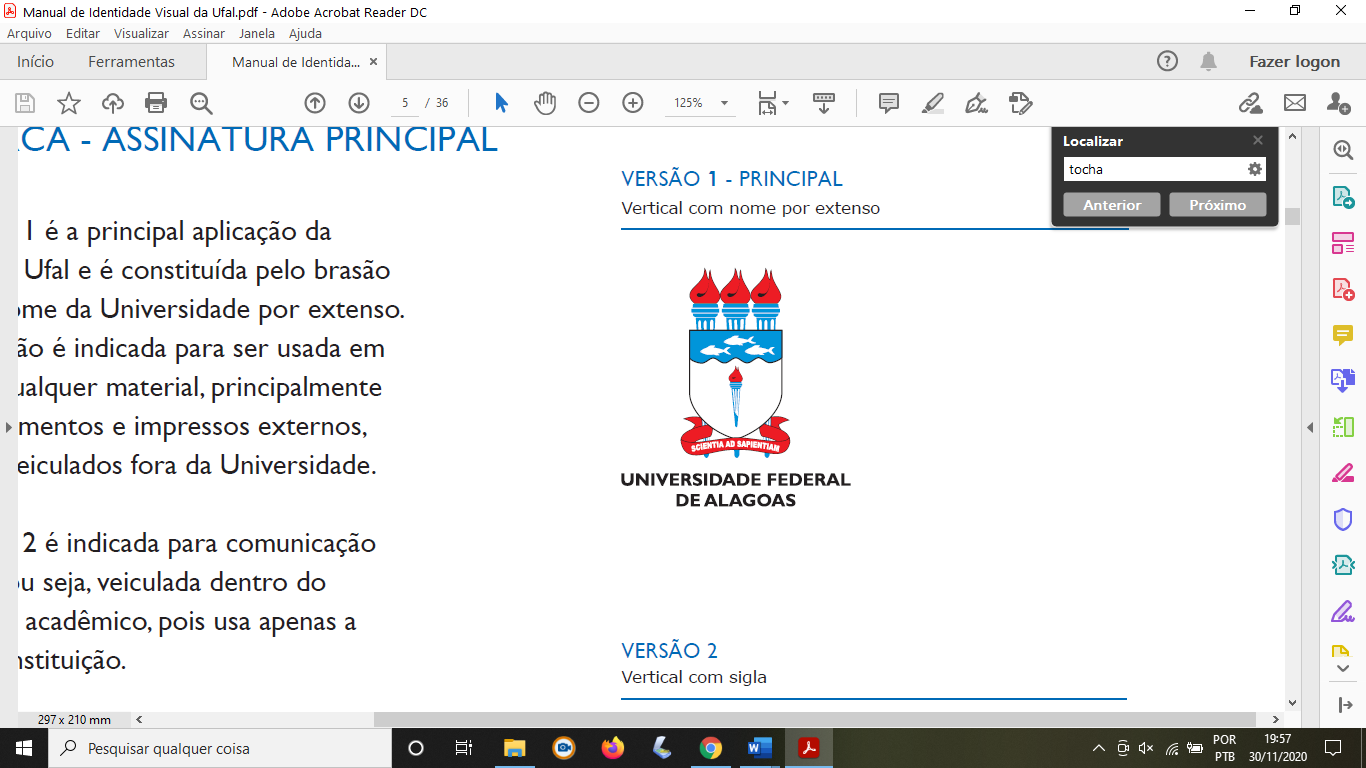  EXEMPLO: Assinatura principal da identidade visual da UFAL é o seguinte brasão:  EXEMPLO: Assinatura principal da identidade visual da UFAL é o seguinte brasão:  EXEMPLO: Assinatura principal da identidade visual da UFAL é o seguinte brasão: Explique aqui o significado de cada componente gráfico da proposta de identidade visual acima:Explique aqui o significado de cada componente gráfico da proposta de identidade visual acima:Explique aqui o significado de cada componente gráfico da proposta de identidade visual acima:Explique aqui o significado de cada componente gráfico da proposta de identidade visual acima:1 - Exemplo: Como em muitas universidades, a tocha significa Conhecimento, luz e saber;1 - Exemplo: Como em muitas universidades, a tocha significa Conhecimento, luz e saber;1 - Exemplo: Como em muitas universidades, a tocha significa Conhecimento, luz e saber;1 - Exemplo: Como em muitas universidades, a tocha significa Conhecimento, luz e saber;2- Exemplo: Os peixes em fundo azul e a ondulação significam...2- Exemplo: Os peixes em fundo azul e a ondulação significam...2- Exemplo: Os peixes em fundo azul e a ondulação significam...2- Exemplo: Os peixes em fundo azul e a ondulação significam...3-3-3-3-4-4-4-4-5-5-5-5-6-6-6-6-7-7-7-7-8-8-8-8-9-9-9-9-10- 10- 10- 10- Resuma sua proposta em quatro (4) palavras-chave:Resuma sua proposta em quatro (4) palavras-chave:Resuma sua proposta em quatro (4) palavras-chave:Resuma sua proposta em quatro (4) palavras-chave:1234ATENÇÃO: área destinada à Coordenação da Comissão Organizadora do Concurso – não preencher.PROPOSTA NO: ____________. Numeração da proposta conforme “ordem de chegada” das inscrições por data e horário de envio. Recebida em ___/___/___ às ____h___min.ATENÇÃO: área destinada à Coordenação da Comissão Organizadora do Concurso – não preencher.PROPOSTA NO: ____________. Numeração da proposta conforme “ordem de chegada” das inscrições por data e horário de envio. Recebida em ___/___/___ às ____h___min.ATENÇÃO: área destinada à Coordenação da Comissão Organizadora do Concurso – não preencher.PROPOSTA NO: ____________. Numeração da proposta conforme “ordem de chegada” das inscrições por data e horário de envio. Recebida em ___/___/___ às ____h___min.ATENÇÃO: área destinada à Coordenação da Comissão Organizadora do Concurso – não preencher.PROPOSTA NO: ____________. Numeração da proposta conforme “ordem de chegada” das inscrições por data e horário de envio. Recebida em ___/___/___ às ____h___min.